Pasen in de parochie St. Jans Geboorte, De Kwakel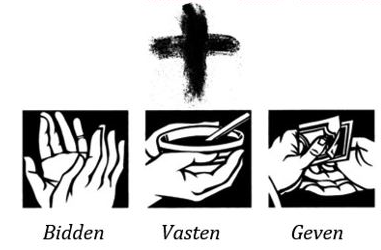 Donderdag 14 maart: 17.30 – 19.00 uurSobere maaltijd in de ontmoetingsruimteMet als vastendoel: Barbarugo			Zondag 24 maart, 9.30 uur - Palmpasen 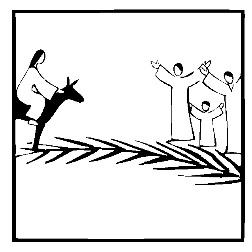 			Intocht van Jezus in Jerusalem en zegening palmtakjes.			De kinderen kunnen op woensdag 20 maart om 13.00 uur in de 				ontmoetingsruimte een palmpasenstok versieren of op 17 maart na 			de viering of dinsdag 19 maart om 15.15 uur een stok ophalen.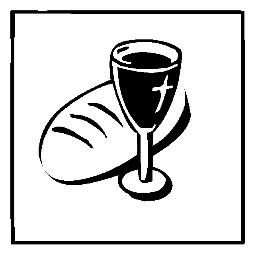 			Donderdag 28 maart, 19.00 uur - Witte Donderdag			Jezus wast de voeten van de leerlingen en breekt het brood. 			M.m.v. The Bridges.			Tijdens de offerande is er een voedselinzameling t.b.v. de 			voedselbank en Uithoorn (en De Kwakel) help ons helpen.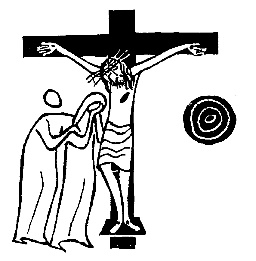 			Vrijdag 29 maart, 19.00 uur - Goede Vrijdag 			We gedenken het lijden en sterven van Jezus 			M.m.v. Gemengd koor St. Caecilia.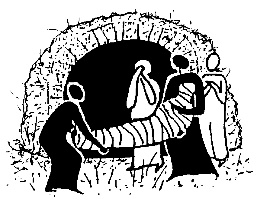 			Zaterdag 30 maart, 20.00 uur - Paaswake,			Het vuur van Pasen wordt ontstoken, het licht van de 					verrijzenis.  M.m.v. The Bridges			Zondag 31 maart, 9.30 uur - Eerste Paasdag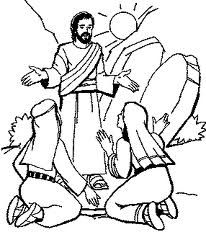 			De jubel van de opstanding, Jezus is verrezen. 			M.m.v. Gemengd koor St. Caecilia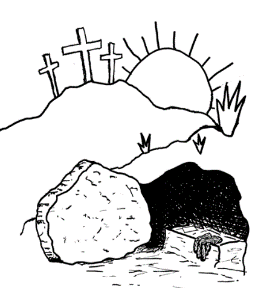 